さくフェス参加申込書申込日：令和　　年　　月　　日※希望する申込項目①～⑤を選んで〇印をつけてください。複数選択可④ステージ出演者申込を希望した方のみ記入　ワークショップ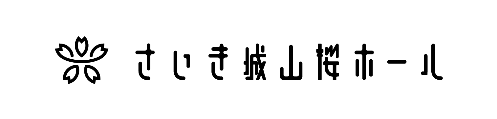 ①実行委員　・　②当日スタッフ　・　③男装女装コンテスト　・　　　　　　　　　　④ステージ出演者　・　⑤ワークショップ/展示　　　　　　　①実行委員　・　②当日スタッフ　・　③男装女装コンテスト　・　　　　　　　　　　④ステージ出演者　・　⑤ワークショップ/展示　　　　　　　①実行委員　・　②当日スタッフ　・　③男装女装コンテスト　・　　　　　　　　　　④ステージ出演者　・　⑤ワークショップ/展示　　　　　　　①実行委員　・　②当日スタッフ　・　③男装女装コンテスト　・　　　　　　　　　　④ステージ出演者　・　⑤ワークショップ/展示　　　　　　　①実行委員　・　②当日スタッフ　・　③男装女装コンテスト　・　　　　　　　　　　④ステージ出演者　・　⑤ワークショップ/展示　　　　　　　①実行委員 ・ ②当日スタッフ ・ ③男装女装コンテスト申込を希望した方のみ記入①実行委員 ・ ②当日スタッフ ・ ③男装女装コンテスト申込を希望した方のみ記入①実行委員 ・ ②当日スタッフ ・ ③男装女装コンテスト申込を希望した方のみ記入①実行委員 ・ ②当日スタッフ ・ ③男装女装コンテスト申込を希望した方のみ記入①実行委員 ・ ②当日スタッフ ・ ③男装女装コンテスト申込を希望した方のみ記入氏　名ふりがなふりがなふりがな年齢　　　　　　　　　　　　　　　　　　　歳住　所〒　　　　-〒　　　　-〒　　　　-〒　　　　-電　話携帯電話E-mail※E-mailは添付ファイル等のデータ送受信可能なアドレスをご記入ください。※ステージ出演者の申込多数の場合は、出演の可否を事務局により選考します。※ステージ出演決定後、演出打ち合わせを舞台スタッフ・実行委員と行います。※ステージ出演の順番は、事務局にお任せ願います。※E-mailは添付ファイル等のデータ送受信可能なアドレスをご記入ください。※ステージ出演者の申込多数の場合は、出演の可否を事務局により選考します。※ステージ出演決定後、演出打ち合わせを舞台スタッフ・実行委員と行います。※ステージ出演の順番は、事務局にお任せ願います。※E-mailは添付ファイル等のデータ送受信可能なアドレスをご記入ください。※ステージ出演者の申込多数の場合は、出演の可否を事務局により選考します。※ステージ出演決定後、演出打ち合わせを舞台スタッフ・実行委員と行います。※ステージ出演の順番は、事務局にお任せ願います。※E-mailは添付ファイル等のデータ送受信可能なアドレスをご記入ください。※ステージ出演者の申込多数の場合は、出演の可否を事務局により選考します。※ステージ出演決定後、演出打ち合わせを舞台スタッフ・実行委員と行います。※ステージ出演の順番は、事務局にお任せ願います。※E-mailは添付ファイル等のデータ送受信可能なアドレスをご記入ください。※ステージ出演者の申込多数の場合は、出演の可否を事務局により選考します。※ステージ出演決定後、演出打ち合わせを舞台スタッフ・実行委員と行います。※ステージ出演の順番は、事務局にお任せ願います。ジャンル１.ダンス　2.吹奏楽、3.合唱、4.書道パフォーマンス、5.バンド演奏、6.神楽 、7.お笑い、8.大道芸、9.その他（　　　　　　　　　　　　　　）１.ダンス　2.吹奏楽、3.合唱、4.書道パフォーマンス、5.バンド演奏、6.神楽 、7.お笑い、8.大道芸、9.その他（　　　　　　　　　　　　　　）１.ダンス　2.吹奏楽、3.合唱、4.書道パフォーマンス、5.バンド演奏、6.神楽 、7.お笑い、8.大道芸、9.その他（　　　　　　　　　　　　　　）１.ダンス　2.吹奏楽、3.合唱、4.書道パフォーマンス、5.バンド演奏、6.神楽 、7.お笑い、8.大道芸、9.その他（　　　　　　　　　　　　　　）１.ダンス　2.吹奏楽、3.合唱、4.書道パフォーマンス、5.バンド演奏、6.神楽 、7.お笑い、8.大道芸、9.その他（　　　　　　　　　　　　　　）１.ダンス　2.吹奏楽、3.合唱、4.書道パフォーマンス、5.バンド演奏、6.神楽 、7.お笑い、8.大道芸、9.その他（　　　　　　　　　　　　　　）１.ダンス　2.吹奏楽、3.合唱、4.書道パフォーマンス、5.バンド演奏、6.神楽 、7.お笑い、8.大道芸、9.その他（　　　　　　　　　　　　　　）１.ダンス　2.吹奏楽、3.合唱、4.書道パフォーマンス、5.バンド演奏、6.神楽 、7.お笑い、8.大道芸、9.その他（　　　　　　　　　　　　　　）１.ダンス　2.吹奏楽、3.合唱、4.書道パフォーマンス、5.バンド演奏、6.神楽 、7.お笑い、8.大道芸、9.その他（　　　　　　　　　　　　　　）演目内容時間時間　　　　　分　　　　　　　　※最大３０分まで　　　　　分　　　　　　　　※最大３０分までグループ・団体名／個人名人数人数　　　　　人　　　　　人代表者（連絡責任者）氏　名ふりがなふりがなふりがなふりがなふりがなふりがなふりがな年齢代表者（連絡責任者）氏　名歳代表者（連絡責任者）住　所〒　　　　-〒　　　　-〒　　　　-〒　　　　-〒　　　　-〒　　　　-〒　　　　-〒　　　　-代表者（連絡責任者）電　話携帯電話代表者（連絡責任者）E-mail自己PR⑤展示／ワークショップ申込を希望した方のみ記入⑤展示／ワークショップ申込を希望した方のみ記入⑤展示／ワークショップ申込を希望した方のみ記入⑤展示／ワークショップ申込を希望した方のみ記入⑤展示／ワークショップ申込を希望した方のみ記入⑤展示／ワークショップ申込を希望した方のみ記入⑤展示／ワークショップ申込を希望した方のみ記入⑤展示／ワークショップ申込を希望した方のみ記入⑤展示／ワークショップ申込を希望した方のみ記入⑤展示／ワークショップ申込を希望した方のみ記入グループ・団体名／個人名ふりがなふりがなふりがなふりがなふりがなふりがなふりがなふりがなふりがな代表者（連絡責任者）氏　名ふりがなふりがなふりがなふりがなふりがなふりがなふりがな年齢代表者（連絡責任者）氏　名歳代表者（連絡責任者）住　所〒　　　　-〒　　　　-〒　　　　-〒　　　　-〒　　　　-〒　　　　-〒　　　　-〒　　　　-代表者（連絡責任者）電　話携帯電話代表者（連絡責任者）E-mail展示展示展示展示展示展示展示展示展示展示出展物1.絵画　2.写真　3.書　　　　　　　　　　　　4.その他（　　　　　　　　　　　　　　　）1.絵画　2.写真　3.書　　　　　　　　　　　　4.その他（　　　　　　　　　　　　　　　）1.絵画　2.写真　3.書　　　　　　　　　　　　4.その他（　　　　　　　　　　　　　　　）1.絵画　2.写真　3.書　　　　　　　　　　　　4.その他（　　　　　　　　　　　　　　　）点数点数必要物品1.展示パネル「1100mm×2200mm」（　　　枚）　　　2.長机（　　　台）3.その他（　　　　　　　　　　　　　　　　　　　　　　　　　　　）1.展示パネル「1100mm×2200mm」（　　　枚）　　　2.長机（　　　台）3.その他（　　　　　　　　　　　　　　　　　　　　　　　　　　　）1.展示パネル「1100mm×2200mm」（　　　枚）　　　2.長机（　　　台）3.その他（　　　　　　　　　　　　　　　　　　　　　　　　　　　）1.展示パネル「1100mm×2200mm」（　　　枚）　　　2.長机（　　　台）3.その他（　　　　　　　　　　　　　　　　　　　　　　　　　　　）1.展示パネル「1100mm×2200mm」（　　　枚）　　　2.長机（　　　台）3.その他（　　　　　　　　　　　　　　　　　　　　　　　　　　　）1.展示パネル「1100mm×2200mm」（　　　枚）　　　2.長机（　　　台）3.その他（　　　　　　　　　　　　　　　　　　　　　　　　　　　）1.展示パネル「1100mm×2200mm」（　　　枚）　　　2.長机（　　　台）3.その他（　　　　　　　　　　　　　　　　　　　　　　　　　　　）1.展示パネル「1100mm×2200mm」（　　　枚）　　　2.長机（　　　台）3.その他（　　　　　　　　　　　　　　　　　　　　　　　　　　　）1.展示パネル「1100mm×2200mm」（　　　枚）　　　2.長机（　　　台）3.その他（　　　　　　　　　　　　　　　　　　　　　　　　　　　）その他・備考ワークショップ名対象年齢内　　容必要な物品■申込者が準備するもの■参加者が準備するもの■申込者が準備するもの■参加者が準備するもの■申込者が準備するもの■参加者が準備するものその他・備考